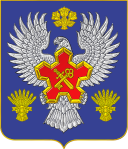 ВОЛГОГРАДСКАЯ ОБЛАСТЬП О С Т А Н О В Л Е Н И ЕАДМИНИСТРАЦИИ ГОРОДИЩЕНСКОГО МУНИЦИПАЛЬНОГО РАЙОНАот 16 января 2019 г. № 13-пО внесении изменений в постановление администрации Городищенского муниципального района Волгоградской области от 06.12.2018 № 1093-п «О предоставлении гражданам компенсации части расходов на приобретение и установку комплекта оборудования приема телевизионного спутникового вещания»	В связи с реализацией федеральной целевой программы «Развитие телерадиовещания в Российской Федерации на 2009 – 2018 годы», с целью оказания помощи социально незащищенным категориям гражданам, постоянно проживающим в населенных пунктах Городищенского муниципального района Волгоградской области не охваченных цифровым эфирным вещанием, во исполнении постановления Администрации Волгоградской области от 23.11.2018 г. № 545-п «О предоставлении в 2018 году дотаций бюджетам муниципальных районов Волгоградской области на поддержку мер по обеспечению сбалансированности местных бюджетов для решения отдельных вопросов местного значения в связи с необходимостью доведения до сведения жителей муниципальных районов Волгоградской области официальной информации и иных вопросов местного значения», администрация Городищенского муниципального района Волгоградской области, постановляет:	1. Внести изменения в Порядок предоставления компенсации части расходов на приобретение и установку комплекта оборудования приема телевизионного спутникового вещания гражданам, постоянно проживающим в населенных пунктах Городищенского муниципального района Волгоградской области, не охваченных цифровым эфирным вещанием, утвержденный постановлением администрации Городищенского муниципального района Волгоградской области от 06.12.2018 № 1093-п «О предоставлении гражданам компенсации части расходов на приобретение и установку комплекта оборудования приема телевизионного спутникового вещания», п. 1.9 читать в следующий редакции:	«Компенсация предоставляется при условии обращения заявителя до 17.05.2019 года, не позднее 6 (шести) месяцев с даты осуществления ими расходов, на приобретение и установку комплекта оборудования приема телевизионного спутникового вещания, подтверждением которых являются документы, указанные в абзаце четвертом пункта 2.2. настоящего Порядка.».2. Опубликовать настоящее постановление в общественно-политической газете «Междуречье» и на официальном сайте Городищенского муниципального района.3. Контроль за исполнением настоящего постановления возложить на заместителя главы Городищенского муниципального района Сафонова А.В.Глава Городищенскогомуниципального района	                                                             Э.М. Кривов     